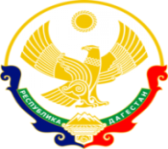 МИНИСТЕРСТВО ОБРАЗОВАНИЯ И НАУКИ РЕСПУБЛИКИ ДАГЕСТАНМКОУ «Бугленская СОШ имени Ш.И.Шихсаидова»Россия, республика Дагестан, 368210, Буйнакский район село Буглен, ул. Спортивная 6,  e-mail :buglen_school@mail.ru    ОГРН:1030500714793 ИНН:0507009667                                                                                                                                                                                      Утвержден:                                                                                                                                                                              директором МКОУ                                                                                                                                                                               «Бугленская СОШ.                                                                                                                                                                       им. Ш.И.ШИХСАИДОВА»                                                                                                                                                                                                                                                         ________ Джаватовой А                                                                                                                                                                     зам. директора по в/р                                                                                                                                                             ________Джахбаровой Д.Г.                                                                                                                                                                        «__»______2018год                                                                                                ПЛАН                                                           по целевой программе  «Общечеловеческие ценности»                                            МКОУ «Бугленская СОШ . имени Ш.И.Шихсаидова» на 2018-2019 уч.год.20.10.18.г ученики 1-5 –классов провели акцию «Поделись своей добротой». Дети поделились своей добротой и чистыми сердечками «МЫ дарим вам свое доброе сердце»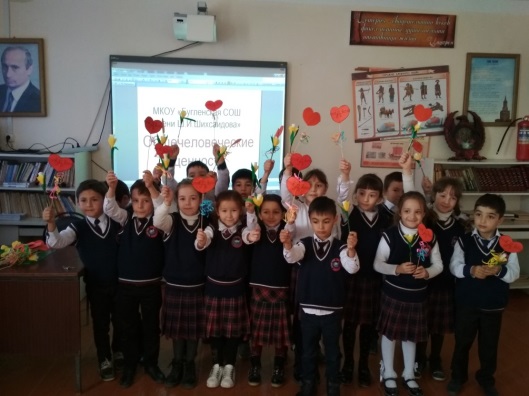 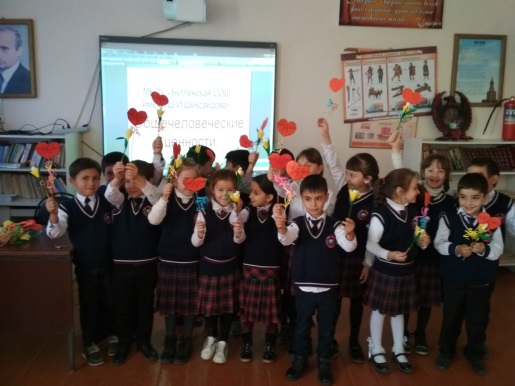 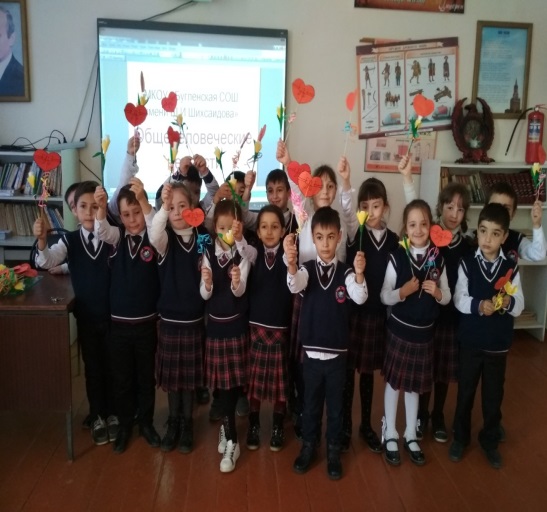  « 4.10.18. г в МКОУ «Бугленская СОШ. имени Ш.И.Шихсаидова» во 2 «б» классе прошло мероприятие по целевой программе «Общечеловеческая ценность – Дружба» . 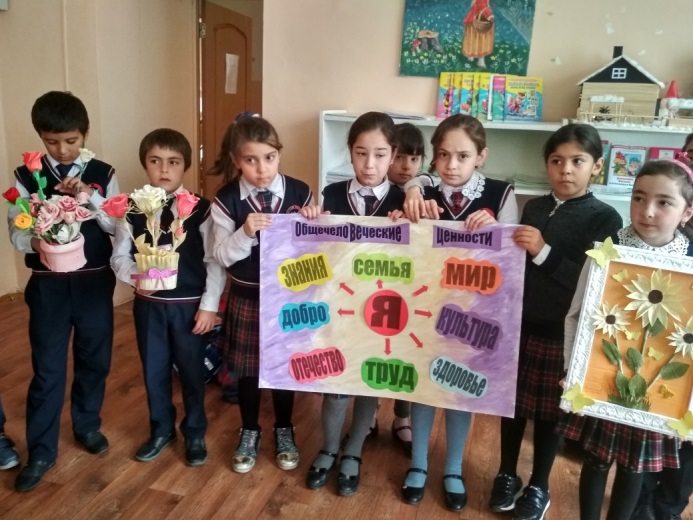 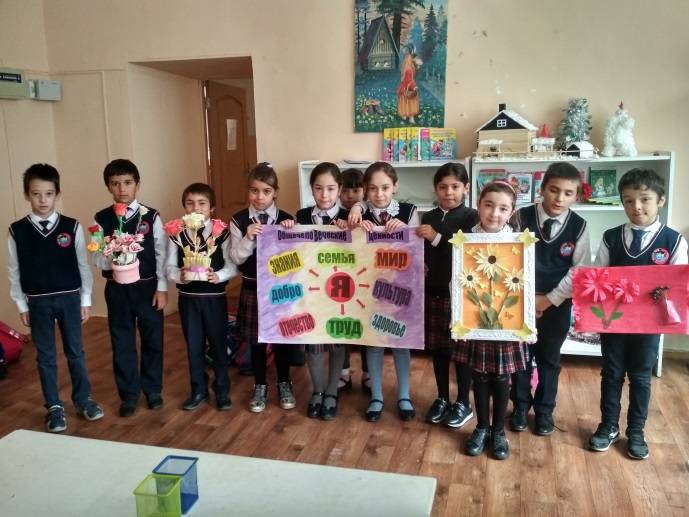 25.10.18.г в МКОУ «Бугленская СОШ имени Ш.И.Шихсаидова»  ученики  подарили своим любимым учителям сердечки  с добрыми пожеланиями и любовью. ученики 1-5 –классов провели акцию «Поделись своей добротой».Дети поделились своей добротой и чистыми сердечками.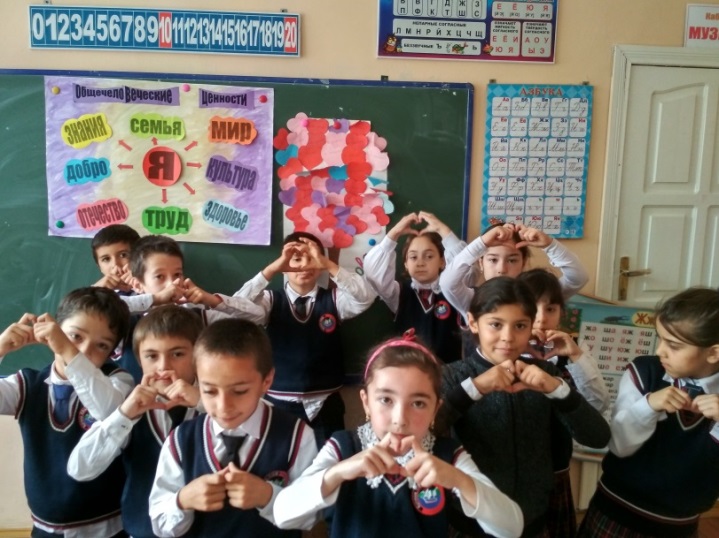 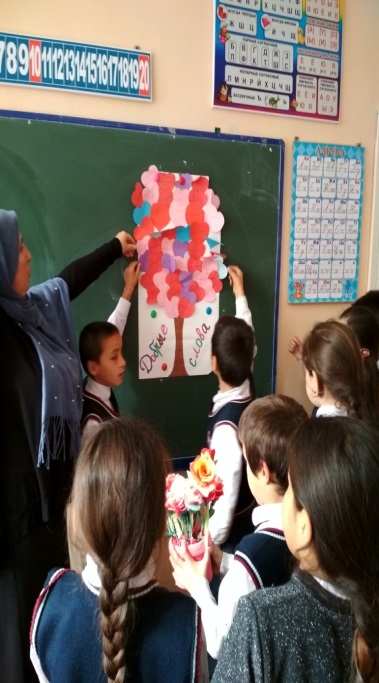 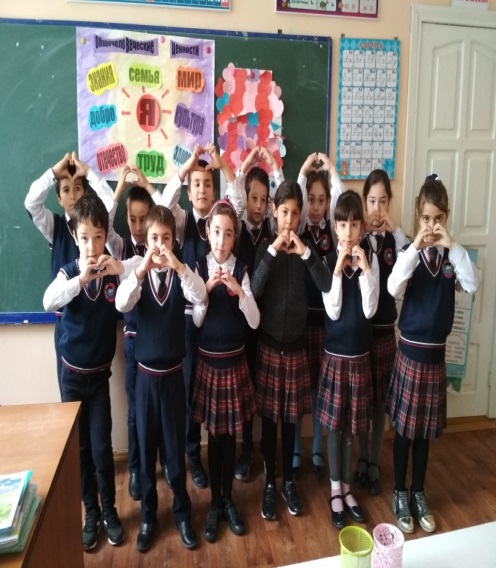 13.10 18г в МКОУ «Бугленская СОШ. ИМЕНИ Ш.И.Шихсаидова. прошла встрече в мастерской художника под девизом «Чтобы красоту создать, надо самому быть чистым душой.»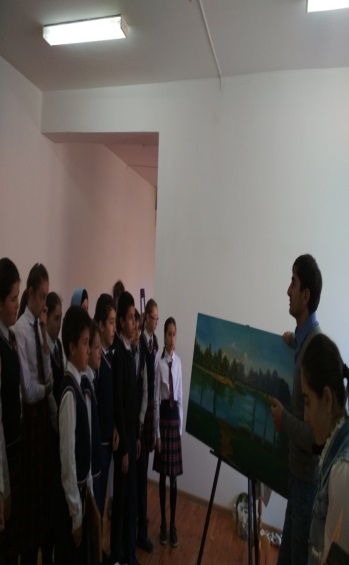 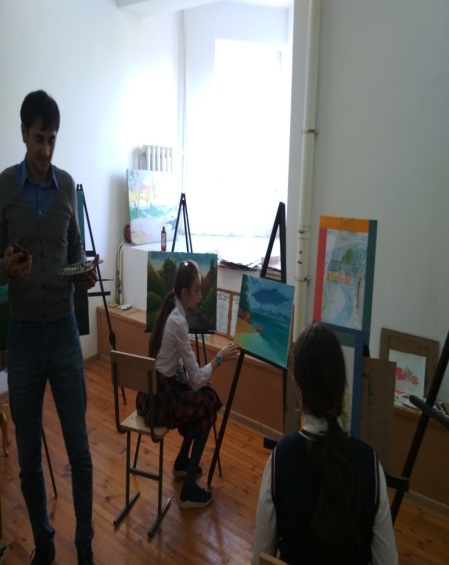 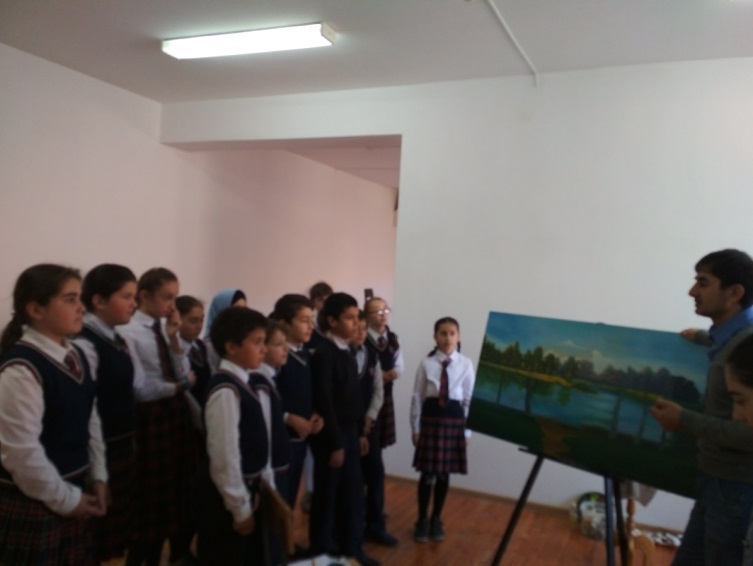 МКОУ "Бугленская СОШ. имени Ш.И.Шихсаидова" дети знают, что человек пришел в этот мир дарит добро, чтобы они никогда об этом не забывали,  мы приклеили на дверях каждого класса высказывания великих людей о доброте.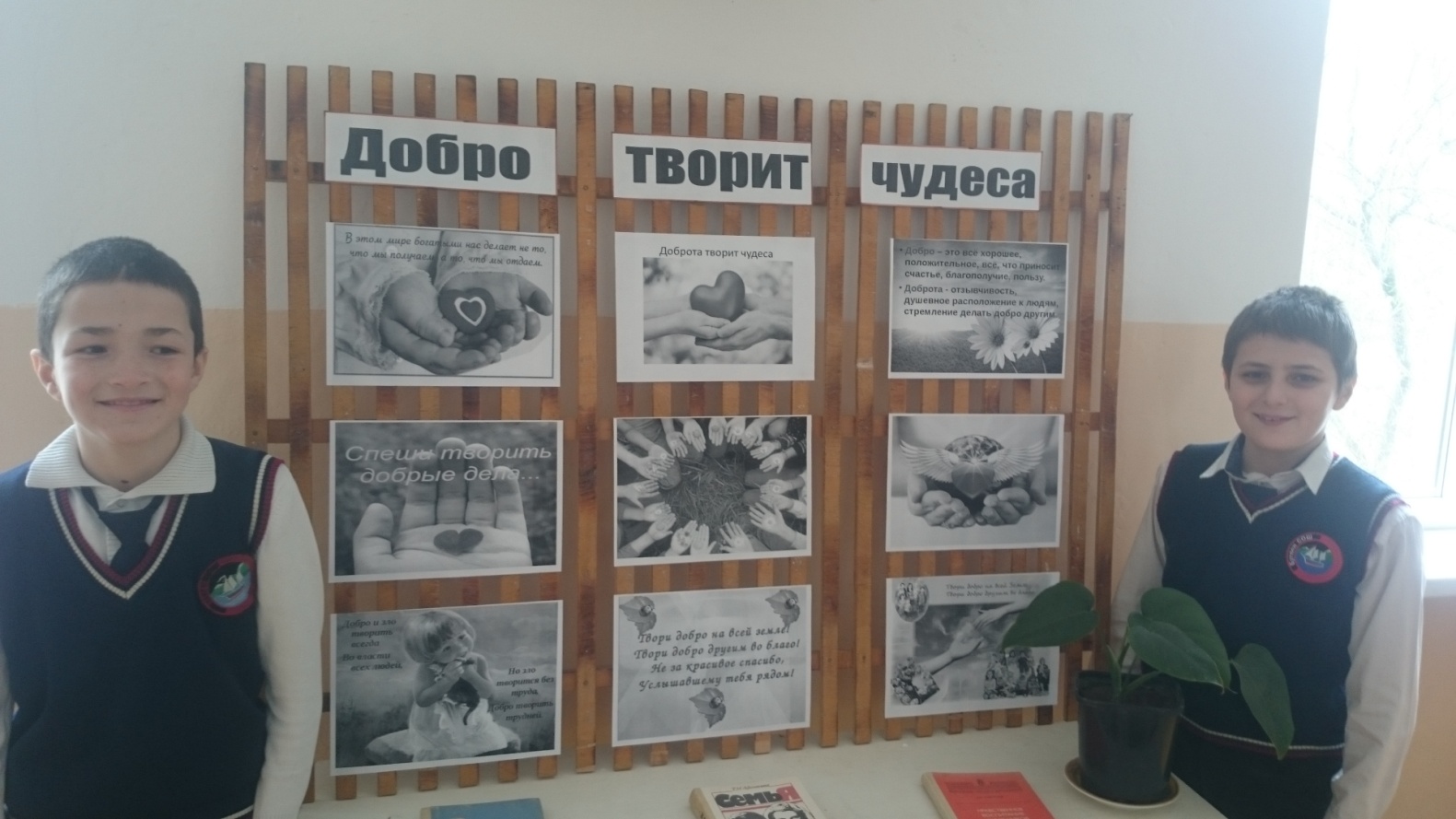 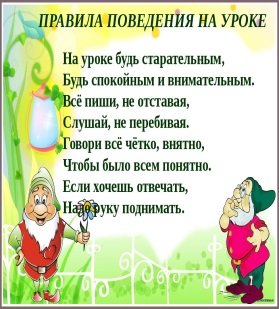 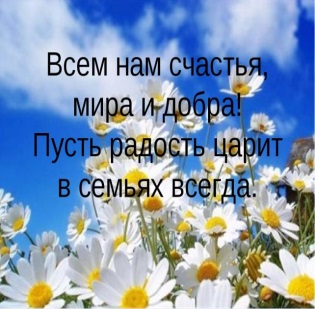 13.10.18 г МКОУ  «Бугленская  СОШ. имени Ш.И. Шихсаидова»   провели  конкурс рисунков на асфальте «Мы рисуем МИР - ДРУЖБУ И ЛЮБОВЬ». 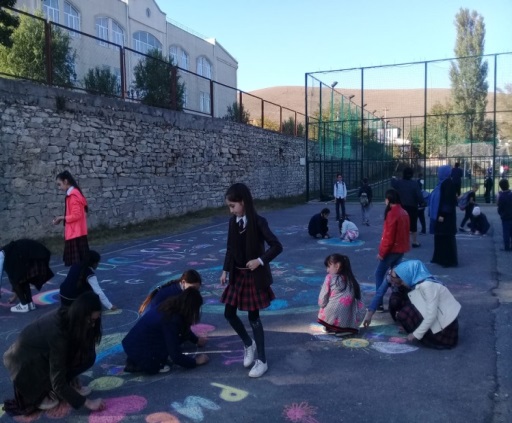 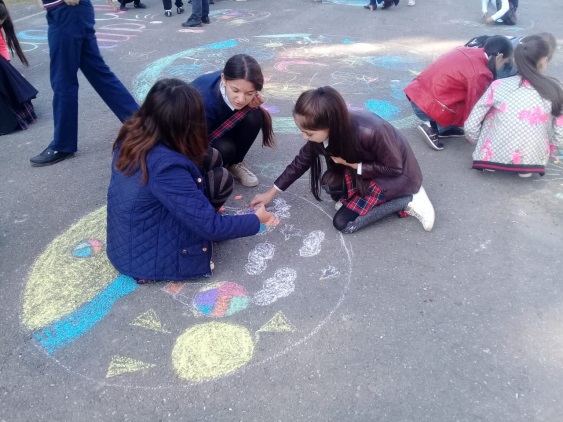 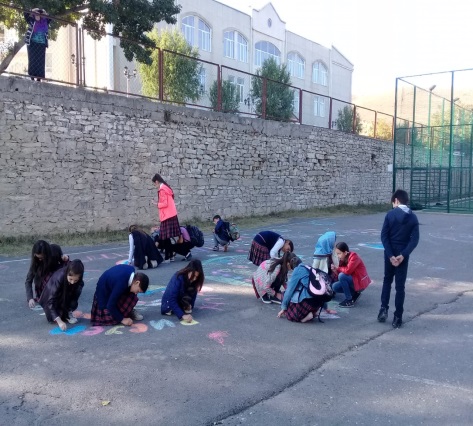 . 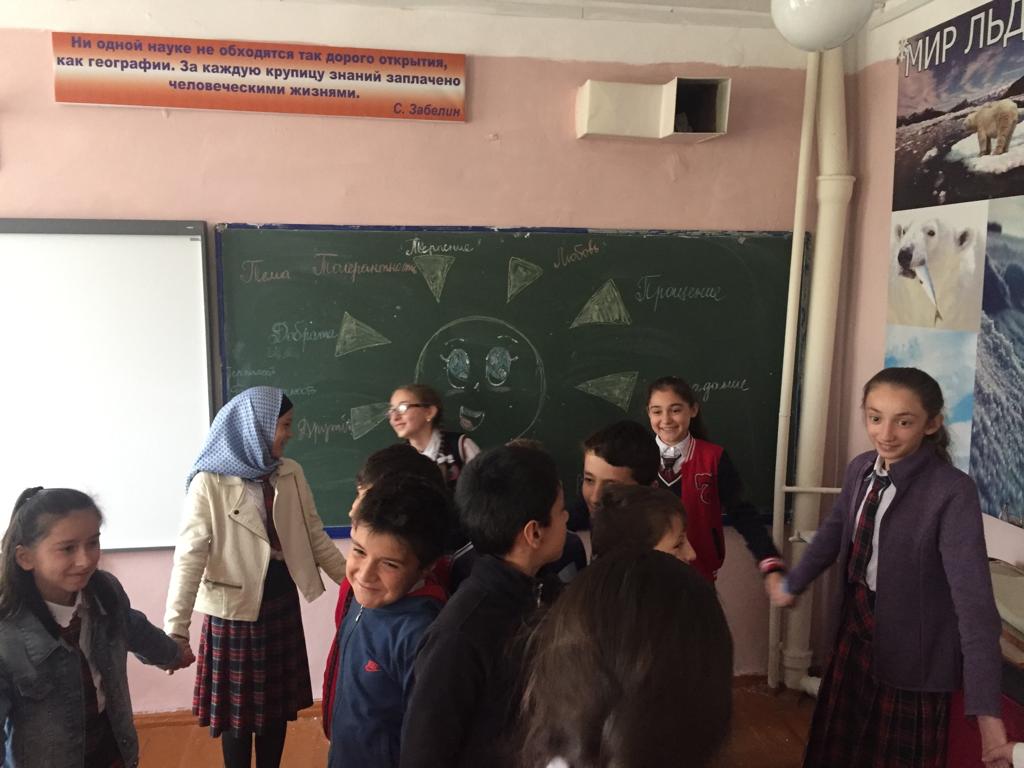 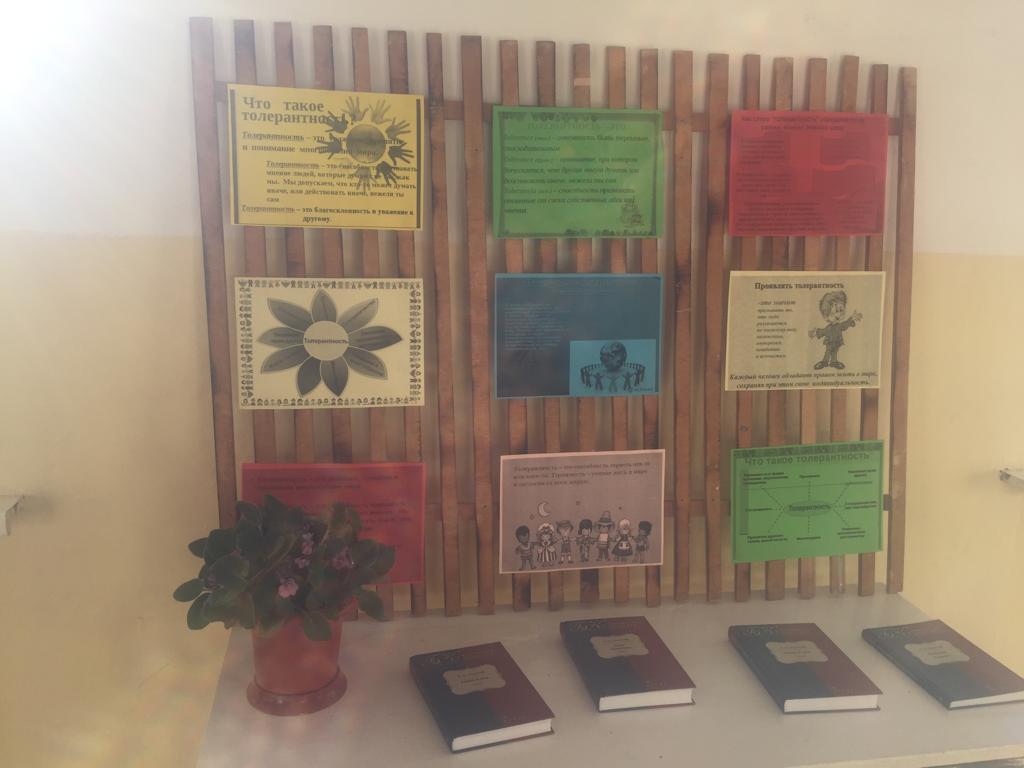 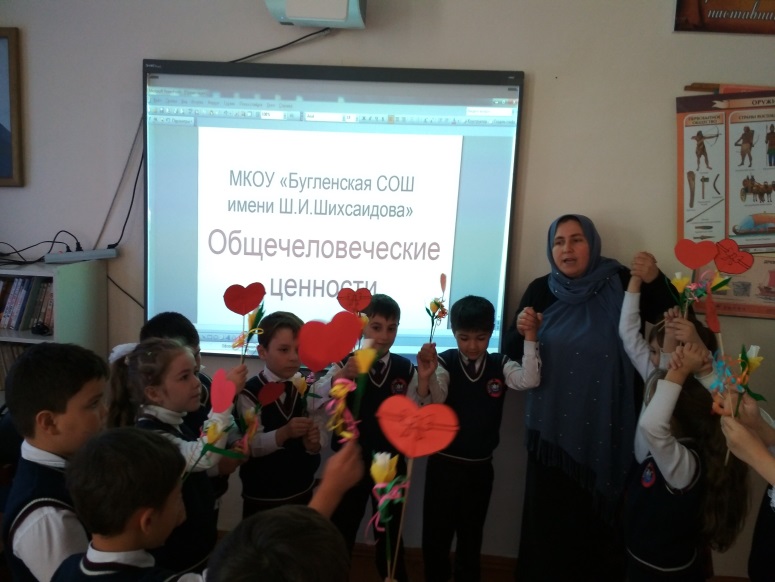 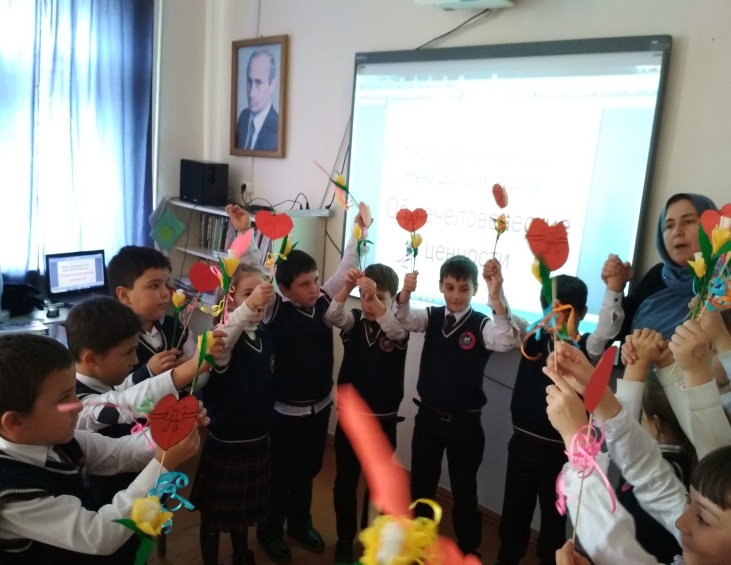 МКОУ «Бугленская СОШ..имени Ш.И.Шихсаидова» , В РАМКАХ РЕАЛИЗАЦИИ ПРОГРАММЫ «Общечеловеческие ценности « в школе ежедневно проводятся минута доброты, подари улыбку миру, поделись своей добротой, люби ближнего, моя любовь к животным, будьте добрыми и человечными, не забывай кто ты –ЧЕЛОВЕК!                                           Заместитель дтректора по ВР.________________Джахбарова Д.Г.№Проводимые мероприятия.Класс.Кол.-во.Сроки.Ответственные.Гости.1Ценность - Дружба2 «б»1716.10.18г.Зам. по ВР.КЛ.РУК.РОДИТЕЛИ.2Ценность-Состродание.1 «б»1813.10.18г.Зам. по ВР.КЛ.РУК.Родители.3Ценность-Уважение.5-75720.10.18.Зам. по ВР.КЛ.РУК.Родители.4Ценность- Знания1 «а»1627.10.18.гЗам. по ВР.КЛ.РУК.Родители.5Ценность – Любовь7-9484.10.18г.Зам. по ВР.КЛ.РУК.Родители.6Радиолинейка : «Подари улыбку миру»1--1125019.10.18гСовет Лидеров.Родители.7Радиолинейка: «Что посеешь, то и пожнешь»1-1125023.10.18год.Совет лидеров.8Акции « Мы дарим вам свое доброе цердце»32125.10.18гБиблиотекарь.Родители.